FAKULTNÍ THOMAYEROVA NEMOCNICEVÍDEŇSKÁ 800140 59 PRAHA 4 - KRČAdresát: DAYS MENU s.r.o. Hostovice 74 530 02  Pardubice IČO: 25282557 DIČ: CZ25282557Připravil, podpisInvestice:Provoz:        XOBJEDNÁVKA Č.                  00600-002-2022Středisko: 00600Datum vystavení:               14/10/2022Dodací lhůta:                      2022/2023Dopravní dispozice:  FTN, Vídeňská 800, Praha 4, ČOV a centrální dispečinkVyřizuje/telefon:Bankovní spojení: ČNB 20001-36831041/0710Věc, popis: Objednáváme u Vás mraženou stravu se závozem na výše uvedená pracoviště na rok 2022/2023. Dílčí objednávky budou telefonické z výše uvedených pracovišť. Cena jednotlivých objednávek dle aktuálního ceníku v daném měsíci.Kontaktní osoba(y)/telefon:ZKO: 371 97 000   IČO: 00064 190    DIČ: CZ00064190Cena bez DPH:         90.000,00 KčNa faktuře uvádějte vždy číslo objednávky a splatnost faktur 60 dní+60 dní bez penalizace. Fakturu vystaví dodavatel do 7 pracovních dní a zašle ve dvojím vyhotovení na adresu odběratele.Prohlášení dodavatele: S obsahem objednávky souhlasím a objednávku přijímám.Datum: _______18.10.2022___________________Za dodavatele, podpis, razítko: __________________________________________SchválilSchválilSchválil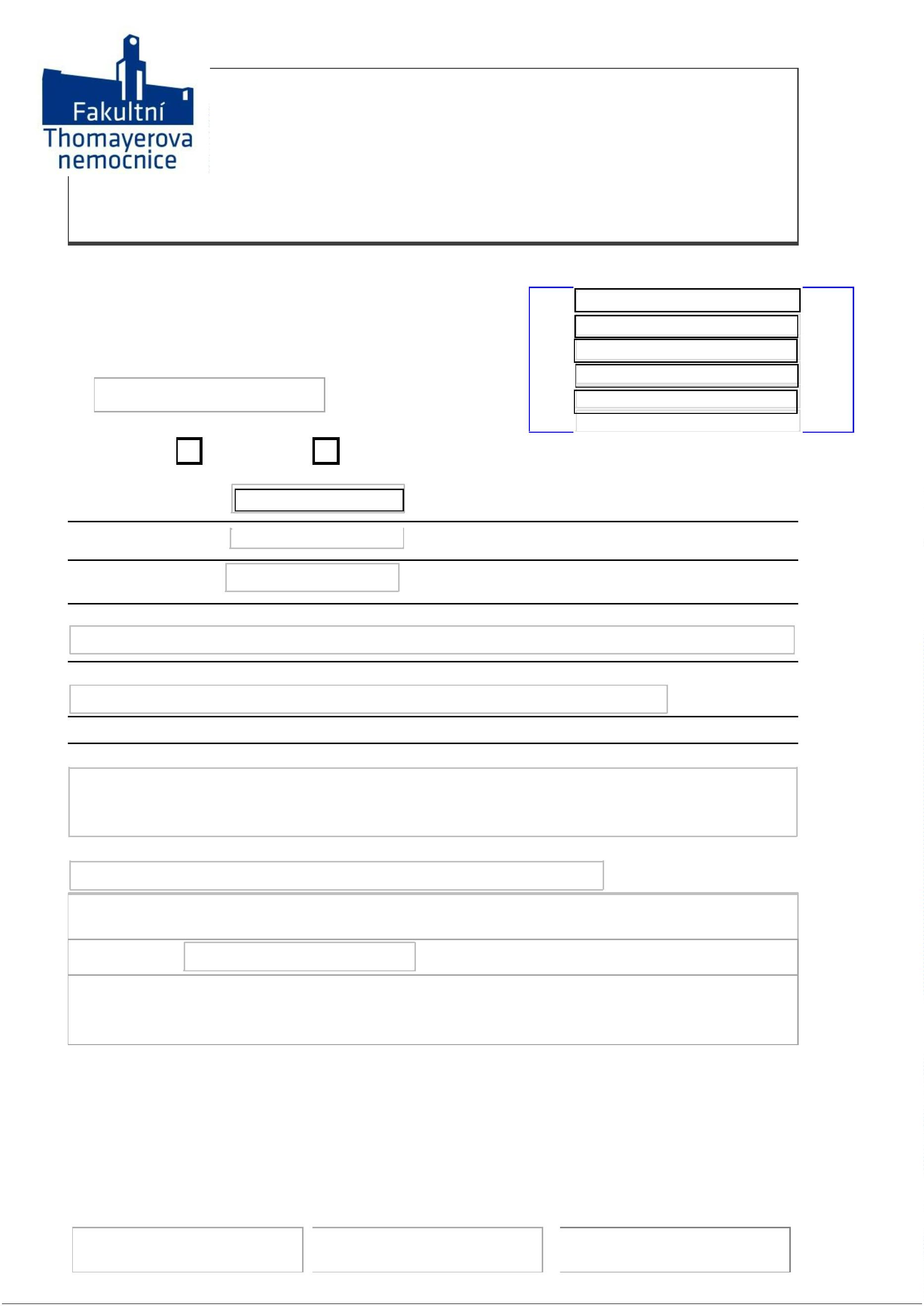 